Key words for rock lobster / crayfish adaptations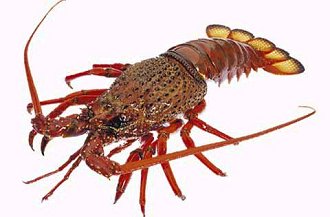 